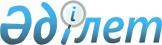 Ақмола облысы әкімі аппаратының лауазымды адамдарының жеке тұлғаларды және заңды тұлғалардың өкілдерін жеке қабылдауының регламентін бекіту туралыАқмола облысы әкімдігінің 2023 жылғы 23 маусымдағы № А-7/251 қаулысы
      "Қазақстан Республикасындағы жергілікті мемлекеттік басқару және өзін-өзі басқару туралы" Қазақстан Республикасының Заңына, "Орталық мемлекеттік органдардың және облыстардың, республикалық маңызы бар қалалардың, астананың әкімдері аппараттарының лауазымды адамдарының жеке тұлғаларды және заңды тұлғалардың өкілдерін жеке қабылдауының үлгілік регламентін бекіту, "Облыстардың, республикалық маңызы бар қалалардың және астананың әкімдері аппараттарының лауазымды адамдарының жеке тұлғаларды және заңды тұлғалардың өкілдерін жеке қабылдауының үлгілік регламенті мен Облыстардың, республикалық маңызы бар қалалардың және астананың әкімдері аппараттарының өтініштерді қарауды бақылау бөлімдері туралы үлгілік ережені бекіту туралы" Қазақстан Республикасы Үкіметінің 2020 жылғы 8 қыркүйектегі № 560 қаулысына өзгерістер енгізу және Қазақстан Республикасы Үкіметінің кейбір шешімдерінің күші жойылды деп тану туралы" Қазақстан Республикасы Үкіметінің 2023 жылғы 15 наурыздағы № 214 қаулысына сәйкес, Ақмола облысының әкімдігі ҚАУЛЫ ЕТЕДІ:
      1. Қоса беріліп отырған Ақмола облысы әкімі аппаратының лауазымды адамдарының жеке тұлғаларды және заңды тұлғалардың өкілдерін жеке қабылдауының регламенті бекітілсін.
      2. Осы қаулы оның алғашқы ресми жарияланған күнінен кейін күнтізбелік он күн өткен соң қолданысқа енгізіледі. Ақмола облысы әкімі аппаратының лауазымды адамдарының жеке тұлғаларды және заңды тұлғалардың өкілдерін жеке қабылдауының регламенті 1-тарау. Жалпы ережелер
      1. Ақмола облысы әкімі аппаратының лауазымды адамдарының жеке тұлғаларды және заңды тұлғалардың өкілдерін жеке қабылдауының регламенті (бұдан әрі - Регламент) Ақмола облысы әкімі аппаратының лауазымды адамдарының жеке тұлғаларды және заңды тұлғалардың өкілдерін жеке қабылдауының тәртібін регламенттейді.
      2. Жеке тұлғаларды және заңды тұлғалардың өкілдерін жеке қабылдауды (бұдан әрі - қабылдау) облыс әкімі аппаратының қоғамдық қабылдау бөлмесінде (бұдан әрі – қоғамдық қабылдау бөлмесі) мына лауазымды адамдар:
      1) облыстың әкімі және оның орынбасарлары;
      2) облыс әкім аппаратының басшысы және оның орынбасарлары;
      3) облыс әкімі аппаратының құрылымдық бөлімшелерінің басшылары;
      4) облыс әкімі аппаратының қабылдауды жүзеге асыруға уәкілетті өзге де қызметкерлері жүзеге асырады.
      3. Жеке тұлғалар мен заңды тұлғалардың өкілдері облыс әкімі аппаратының қабылдауды жүзеге асыруға уәкілетті құрылымдық бөлімшелері басшыларының қабылдауына келіскен жағдайда оларды көрсетілген лауазымды адамдар олар жүгінген күні қабылдауды жүргізеді. 2-тарау. Жергілікті атқарушы органдарда жеке тұлғаларды және заңды тұлғалардың өкілдерін қабылдау тәртібі
      4. Қабылдауды ұйымдастыруға жауапты қызметкерлер күн сайын жұмыс күндері жұмыс уақытында түскі үзіліспен "электрондық үкімет" веб-порталындағы немесе "Электрондық жолданымдар" ақпараттық-талдау жүйесiндегі электрондық құжат, қағаз форматтағы, оның ішінде қолма-қол түскен немесе қоғамдық қабылдау бөлмесінің қызметкеріне ауызша нысанда айтылған жолданымдар, сондай-ақ қоғамдық қабылдау бөлмесінің сall-орталығына келіп түскен өтінімдер негізінде қабылдауға жазылуды жүргізеді.
      5. Мәселенің мәні баяндалмаған жеке қабылдау туралы жолданым қаралмайды, бұл туралы арыз иесіне хабарланады.
      6. Жолданымды қабылдаудан бас тартуға тыйым салынады.
      Егер жеке қабылдау туралы өтініші бар жолданым Қазақстан Республикасы Әкімшілік рәсімдік-процестік кодексінің (бұдан әрі – Кодекс) 63-бабында белгіленген талаптарға сәйкес келмесе, ол туралы арыз иесіне көрсетіледі және оны Кодекстің талаптарымен сәйкес келтіру үшін ақылға қонымды мерзім белгіленеді.
      Белгіленген мерзімде Кодекстің талаптарына сәйкес келтірілмеген жеке қабылдау туралы өтініші бар жолданым қайтарылуға жатады.
      7. Осы Регламенттің 2-тармағында  көрсетілген тұлғалар бекітілген кестеге сәйкес айына кемінде бір рет қоғамдық қабылдау бөлмесінде қабылдауды жүргізеді.
      Облыс әкімі азаматтарды жеке қабылдауды "Әкімдердің халықпен кездесулерін өткізу туралы" Қазақстан Республикасы Президентінің 2022 жылғы 3 наурыздағы № 826 Жарлығына сәйкес халықпен кездесулер өткізгеннен кейін де жүргізеді.
      8. Лауазымды адамның тегі, аты және әкесінің аты (ол болған жағдайда), қабылдау күндері көрсетілген қабылдау кестелері мемлекеттік және орыс тілдерінде қоғамдық қабылдау бөлмесінің үй-жайында көпшілікке көрінетін жерлерге ілінеді, сондай-ақ облыс әкімінің ресми сайтында орналастырылады.
      9. Облыс әкімінің орынбасарларының қабылдауы әкімнің тиісті тапсырмасы бойынша бекітілген кестеден тыс қабылдауды өткізу күні көрсетіле отырып жүзеге асырылуы мүмкін.
      10. Қабылдаудың алдында жеке тұлға немесе заңды тұлғаның өкілі (бұдан әрі – арыз иесі) өзінің жеке басын куәландыратын құжатты, ал басқа тұлғалардың атынан жүгінген кезде – олардың мүдделерін білдіру өкілеттігін растайтын құжаттарды көрсетеді.
      11. Шетелдіктер мен азаматтығы жоқ адамдарды қабылдау Қазақстан Республикасы Үкіметінің 2021 жылғы 28 қазандағы № 776-қбпү қаулысымен бекітілген Қазақстан Республикасында құпиялылық режимін қамтамасыз ету жөніндегі талаптарға және Қазақстан Республикасының мемлекеттік құпияларды қорғау саласындағы қатынастарды реттейтін өзге де нормативтік құқықтық актілеріне сәйкес жүргізіледі.
      Қажет болған жағдайда шетелдіктер мен азаматтығы жоқ адамдарды қабылдау аудармашының қатысуымен жүргізіледі.
      Шетелдіктер мен азаматтығы жоқ адамдардың қабылдауда берген жолданымдары, егер Қазақстан Республикасы ратификациялаған халықаралық шарттарда оларды қараудың өзгеше қағидалары көзделмесе, Қазақстан Республикасының заңнамасында белгіленген тәртіппен қаралады.
      12. Қабылдау жүгіну кезегі тәртібімен жүргізіледі. Ұлы Отан соғысының ардагерлері, жеңілдіктер бойынша Ұлы Отан соғысының ардагерлеріне теңестірілген ардагерлер, басқа мемлекеттердің аумағындағы ұрыс қимылдарының ардагерлері, еңбек ардагерлері, мүгедектігі бар адамдар, жүкті әйелдер, "Алтын Қыран", "Халық қаһарманы", "Қазақстанның Еңбек Ері" ордендерімен марапатталған адамдар кезектен тыс қабылданады.
      13. Арыз иесінің келісімімен облыс әкімінің және оның орынбасарларының қабылдауы бейнеконференцбайланыс арқылы жүзеге асырылуы мүмкін.
      14. Пандемиямен немесе жеке тұлғалардың және заңды тұлғалар өкілдерінің қауіпсіздігін қамтамасыз етуге байланысты басқа да жағдайларға орай шектеу шаралары енгізілген жағдайда қабылдау бейнеконференцбайланыс арқылы ғана жүзеге асырылады.
      15. Қабылдауға жазылу мына жағдайларда:
      1) облыс әкімінің құзыретіне кірмейтін мәселелер болса;
      2) әкімшілік органның, лауазымды адамның жолданымда көрсетілген сол нысана туралы және сол негіздер бойынша әкімшілік рәсімге қатысушыға қатысты әкімшілік іс бойынша шешімі бар болса;
      3) сол нысана туралы және сол негіздер бойынша сол адамға қатысты шығарылған заңды күшіне енген сот актісі бар болса;
      4) әкімшілік орган, лауазымды адам жолданымды қайтарса;
      5) әкімшілік орган, лауазымды адам арыз иесінен жолданымды кері қайтарып алуды қабылдаса, жүзеге асырылмайды.
      16. Уақытша еңбекке жарамсыздық, қызметтік іссапар және басқа да жағдайлардың себебі бойынша қабылдау жүргізу мүмкін болмаған жағдайда қабылдаушы адам қабылдауға жауапты қызметкерді жеке қабылдау өткізілгенге дейін 2 (екі) жұмыс күнінен кешіктірмей немесе қабылдау өткізілетін күні хабардар етеді.
      17. Қабылдау күнінде қоғамдық қабылдау бөлмесінде қосымша арыздар мен басқа да ілеспе құжаттарды ресімдеуге (қажет болған жағдайда) көмектесетін заң консультанттары, психологтар және әлеуметтік қызметкерлер тартылуы мүмкін (волонтерлерді қабылдау күндері ғана тартуға болады).
      18. Облыс әкімі аппараттарының тиісті қызметкерлері қабылдау өткізген кезде, егер көтерілетін мәселе басқа да мүдделі органдар өкілдерінің құзыретіне қатысты болса, олардың қатысуы қамтамасыз етіледі.
      19. Басқа мүдделі органдар өкілдерінің қабылдауға қатысуы туралы сұрау салу жіберілгеннен кейін, арыз иесі 2 (екі) жұмыс күні ішінде жіберілген сұрау салу туралы және қажет болған жағдайда қабылдауға жазылу туралы жолданымды қараудың ұзартылғаны туралы хабардар етіледі.
      20. Басқа мүдделі органдардың бірлесіп қабылдауға қатысудан бас тарту фактілері туралы ақпарат 2 (екі) жұмыс күні ішінде Қазақстан Республикасы Үкіметінің Аппаратына жіберіледі.
      21. Қабылдау арыз иесінің қалауы бойынша мемлекеттік және орыс тілдерінде жүзеге асырылады.
      22. Қабылдау барысында қоғамдық қабылдау бөлмесінің қызметкерлері қабылдауға қатысу үшін облыс әкімі аппаратының қызметкерлерін қабылдауға қатысуға шақыра алады немесе тиісті лауазымды адамдармен қабылдау уақыты мен орнын келісе алады.
      23. Қабылдау нәтижелері жолданым немесе тапсырмалар бойынша қабылдау барысында қабылданған шешімді көрсете отырып, оларды орындаудың нақты мерзімдері көрсетіліп хаттамаланады. Хаттамалық тапсырмалар жолданымдарға қоса тіркеледі.
      24. Азаматтарды қабылдау дербес деректер мен мемлекеттік құпияларды не заңмен қорғалатын өзге де құпияны құрайтын мәліметтерді қорғау туралы талаптарды сақтай отырып, бұқаралық ақпарат құралдарында жарияланады. 3-тарау. Жеке тұлғаларды және заңды тұлғалардың өкілдерін қабылдау мәселелері жөніндегі жолданымдарды тіркеу және қарау тәртібі
      25. Қабылдауға жазылу туралы келіп түскен барлық жолданымдарды қоғамдық қабылдау бөлмесінің қызметкерлері электрондық құжат айналымы жүйесінде немесе "Электрондық жолданымдар" ақпараттық-талдау жүйесінде олар келіп түскен күні тіркейді және жолданымдардың қаралуына бақылауды жүзеге асыратын жауапты қызметкерге (бұдан әрі – жауапты қызметкер) алдын ала қарау үшін жібереді.
      Егер жолданым жұмыс істемейтін күні келіп түскен болса, онда ол жақын уақыттағы кейінгі жұмыс күнімен тіркеледі.
      Арыз иесі жеке өзі келген кезде немесе телефон байланысы арқылы ауызша нысанда келіп түскен жолданымдар жеке хаттамаға енгізіледі және осы тармақтың бірінші бөлігіне сәйкес тіркелуге жатады.
      26. Жауапты қызметкер облыс әкімі аппаратының қатысуымен материалдарды жинап, талдағаннан кейін облыс әкімінің атына қабылдау күнін белгілеу немесе бас тарту туралы ұсыныспен анықтамалық ақпаратты қабылдау басталғанға дейін 5 (бес) жұмыс күні бұрын дайындайды.
      27. Қабылданған шешімнің қорытындысы бойынша жауапты қызметкер лауазымды адамдар мен олардың орынбасарлары қабылдайтын адамдардың тізімін қалыптастырады және оны қабылдау кестесіне енгізу үшін қоғамдық қабылдау бөлмесіне жібереді.
      28. Қоғамдық қабылдау бөлмесінің жауапты қызметкері бекітілген тізімдерді қабылдау кестесіне кезектілік тәртібімен бөледі.
      29. Қоғамдық қабылдау бөлмесінің жауапты қызметкері жолданым тіркелген кезден бастап 15 (он бес) жұмыс күнінен кешіктірмей арыз иесіне қабылдау уақыты мен күні көрсетілген жауапты жолдайды.
      30. Мәні бойынша барынша пысықтауды талап ететін күрделі мәселе болған жағдайда, арыз иесіне жолданымды қарау мерзімін жолданым тіркелген кезден бастап күнтізбелік 30 (отыз) күннен аспайтын мерзімге ұзарту туралы хат жіберіледі.
      Жолданымды қарау мерзімі орталық мемлекеттік орган басшысының немесе облыс, республикалық маңызы бар қала, астана әкімінің немесе олардың орынбасарларының уәжді шешімімен ақылға қонымды мерзімге, бірақ арызды дұрыс қарау үшін маңызы бар нақты мән-жайларды белгілеу қажеттілігіне байланысты екі айдан аспайтын мерзімге ұзартылуы мүмкін. Бұл туралы арыз иесі жолданымды қарау мерзімі ұзартылған күннен бастап 3 (үш) жұмыс күні ішінде хабардар етіледі.
      31. Қоғамдық қабылдау бөлмесінің уәкілетті қызметкерлерінің лауазымды адамдар мен олардың орынбасарларының қабылдауды ұйымдастыруы үшін қажетті материалдарды ұсыну, қабылдауды өткізу практикасын талдау және қорыту туралы талаптары орталық мемлекеттік органдардың құрылымдық бөлімшелері мен облыстар, республикалық маңызы бар қалалар, астана әкімдері аппараттары үшін орындауға міндетті болып табылады.
      32. Қабылдаудан бас тарту туралы шешім қабылданғанға дейін үш жұмыс күнінен кешіктірмей арыз иесіне тыңдау рәсімін жүргізу үшін бас тарту туралы алдын ала шешім жобасы жіберіледі.
      Қабылдаудан бас тартылған жағдайда тыңдау рәсімі Кодекстің 73-бабының бірінші бөлігінде көзделген тәсілдермен жүзеге асырылуы мүмкін.
      33. Тыңдау рәсімін ұйымдастыру және өткізу тәртібі Кодекстің 66, 73 және 74-баптарының талаптары ескеріле отырып жүзеге асырылады. 4-тарау. Қабылдау қорытындысы бойынша тапсырмалардың орындалуына бақылауды жүзеге асыру
      34. Қабылдау қорытындысы бойынша дайындалған хаттамалық тапсырмаларды бақылауды жолданымдардың орындалуына бақылауды жүзеге асыратын құрылымдық бөлімше жүзеге асырады.
      35. Арыз иесіне түпкілікті уәжді жауап қабылдаудан келіп түскен жолданымды бақылаудан алу үшін негіз болып табылады.
      36. Қабылдау барысында арыз иесі берген жолданымдар "жеке қабылдаудан" деген белгі қойылып, электрондық құжат айналымы жүйесінде немесе "Электрондық жолданымдар" ақпараттық-талдау жүйесiнде тіркеледі.
      37. Қабылдаудан түскен жолданымды бұған дейін қараған қызметкерге тапсыруға жол берілмейді.
      38. Қоғамдық қабылдау бөлмесінің қызметкерлері тұрақты негізде арыз иелерінің қанағаттану деңгейіне мониторинг жүргізіп, консультация алған және жеке қабылдауға жазылудан бас тартқан арыз иелеріне телефон байланысы арқылы іріктеп сауалнама жүргізуі тиіс.
      39. Жолданымдардың орындалуына бақылауды жүзеге асыратын құрылымдық бөлімше басқа мүдделі құрылымдық бөлімшелермен бірлесіп, мыналарды:
      1) өткізілетін қабылдаулар шеңберінде орталық мемлекеттік органның, облыс, республикалық маңызы бар қала, астана әкімі мен оның орынбасарларының жұмысын ақпараттық-талдамалық сүйемелдеуді;
      2) қабылдауға тартылған жауапты лауазымды адамдардың, оның ішінде басқа да мүдделі органдардың жауапты лауазымды адамдарының қатысуын;
      3) арыз иесімен кері байланысты (қажеттілікке қарай);
      4) қоғамдық қабылдау шеңберінде жұмыс істейтін сall-орталықтардың, оның ішінде төтенше жағдай режимдерін, төтенше жағдайды, эпидемиологиялық сипаттағы карантиндік шараларды, техногендік аварияларды және халықтың өмірі мен денсаулығына қауіп төндіретін өзге де апаттармен байланысты шектеу шараларын қабылдаған жағдайда үздіксіз жұмыс істеуін қамтамасыз етеді.
      40. Қоғамдық қабылдау бөлмелері жұмысының нәтижелері туралы тұрақты негізде (тоқсанына кемінде бір рет) Қазақстан Республикасы Үкіметінің Аппаратын хабардар ету қажет.
					© 2012. Қазақстан Республикасы Әділет министрлігінің «Қазақстан Республикасының Заңнама және құқықтық ақпарат институты» ШЖҚ РМК
				
      Ақмола облысының әкімі 

Е.Маржықпаев
Ақмола облысы әкімдігінің
2023 жылғы 23 маусымдағы
№ А-7/251 қаулысына
қосымша